CONSELHO MUNICIPAL DOS DIREITOS DA CRIANÇA E 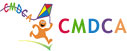                                   DO  ADOLESCENTE DO MUNICÍPIO DE SANTA CECÍLIA    			RETIFICAÇÃO Nº 001/2022	Por meio da presente, vem o Conselho Municipal dos Direitos da Criança e do Adolescente do Município de Santa Cecília, RETIFICAR o item “11.1” do Edital Nº 001/2022/CMDCA, no que diz respeito a data afixada para a  realização da Eleição Suplementar e Apuração dos Votos, o qual passará a vigorar com a seguinte redação:11. DO CALENDÁRIO 11.1 Calendário simplificado da inscrição para o processo de escolha dos membros do Conselho Tutelar:			Santa Cecília, 16 de Agosto de 2022				ALISSON EDUARDO SALMÓRIA			                  Presidente do CMDCADataEtapa12/08/2022Publicação do Edital15/08/2022 a 02/09/2022Prazo para registro das candidaturas02/09/2022 a 06/09/2022Análise do pedido de registro das candidaturas, pela CEE.09/09/2022Publicação da relação dos candidatos inscritos, deferidos e indeferidos, pela CEE.12/09/2022Prazo ao candidato indeferido para proceder interposição de recurso junto ao CMDCA, bem como à população para impugnar candidatura diretamente no CMDCA.15/09/2022Publicação, pelo CMDCA, do resultado dos recursos interpostos pelos candidatos e da impugnação pela população, bem como de edital informando o nome de todos os candidatos cuja i nscrição foi deferida e que estarão aptos a participar da etapa de eleição.21/09/2022 – 19:00 horas no Auditório da Secretaria Municipal de EducaçãoReunião para apresentação dos candidatos aos membros do CMDCA23/09/2022 – Das 14:00 às 16:00 horasEleição aptos a participar da etapa de eleição.23/09/2022 – imediatamente após o encerramento da votaçãoApuração dos Votos26/09/2022 Publicação do Resultado da Apuração